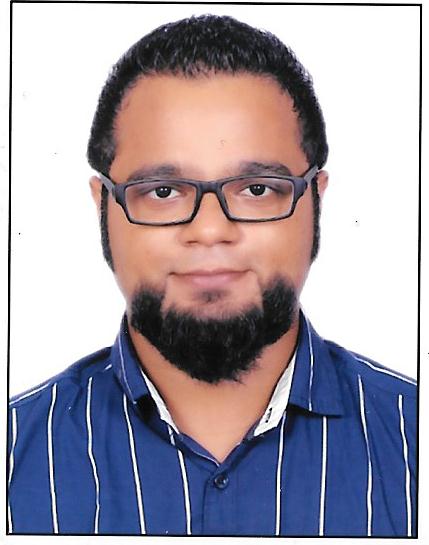 Sean Sean.370759@2freemail.comTo obtain a challenging position that allows me to utilize my talent and expertise in an environment conducive to continual advancement of knowledge and skill. A leader with decision making skills and ability to identify areas requiring change.   Nael & Bin Harmal Hydroexport Est. (Al-Ain, UAE.)     2016 - Present  (Position downsized)       Workshop – Timekeeper/Coordinator/Asst. Administrator      Being a leading construction company in the UAE, it has a fleet of over 3,000 vehicles and equipment.             It has its own workshops across the Emirates for regular maintenance and repairs. Handle the new employee joining process and arranging for their accommodationGenerate daily and monthly attendance report of about 150 employees.Prepare overtime report to be reviewed before the final approval from the manager.Manage leave application, resignation and terminationsDocument control and data processingHandle petty cash and maintain the daily expenses report Update appointment calendars’ and schedule meeting/appointments for the managerDealing with emails and often corresponding on behalf of the managerMaintain breakdown vehicle inventory and communicating the issues with the garage foremanGenerating timesheet for about 120 vehicles and transfer them to different projects as directed by the managementOrdering parts and materialsCoordinating with the central store for parts and materials    Serco Global Services (EasyJet Airline Process)______            ____          2013 -  2015      Senior Customer Service AdvisorWorked for both voice support and back officeAdvised travel plans, airline policies and often travel document requirementsMade reservations on DOS based systemMade amendments in the itineraryAssist customers facing technical difficulties on the website and mobile applicationDealt with compensation and reimbursement claims in case of flight delays, cancellations and denied boarding; often denied compensations keeping in line with the EU regulationsCorresponding to customers’ queries and complaints by emailUnderwent training in email writing skills    New Life Fellowship Association (Mumbai, Maharashtra, India.)                 2011 -  2013      Administrator for Youth Education     An NGO run by the church organization offering pre-primary education (Balwadi) to the       underprivileged and weaker section of the society.                          Manage monthly budget and finance for five branchesManage staff schedules and monitor operations Prepare reports and updating the management on a daily basisCommunicating instructions from the management to the staffKeeping a record of daily attendance of studentsOrder stationery, study material and food suppliesProcuring Sponsorship from missionariesArranging accommodation for missionariesMS- Excel, MS- Word and Power Point, Oracle JD Edwards/Kana/MS DOS (user level) Self-motivated, independent and highly professionalExcellent communication, negotiation and interpersonal skills - spoken and writtenAdministration and customer service skillsAdaptable to change and challengesOpen attitude towards learningCreative and problem solving skillsFlexible team playerMarital status   : SingleLanguages         : English, Hindi, Marathi and KonkaniHobbies              : Travelling, adventure, sports, playing musical instrumentsVisa Status         : Employment2012	Bachelor in Mass Media (B.M.M.) - Mumbai University. Lord’s Universal College, Mumbai, India.2009	H.S.C. - NIOS BoardLord’s Universal College, Mumbai, India.2007	S.S.C. – Maharashtra State BoardHoly Family Convent High School, Mumbai, India